Распоряжение № 175  от  30.10.2014 года.с. Усть-КоксаО создании рабочей группыпо реализации  муниципальной программыМО Усть-Коксинское сельское поселениеВ рамках реализации ст. 179 Бюджетного кодекса РФ , в связи с переходом на программный бюджет с 01.01.2015г. на основании Федерального закона № 131-ФЗ «Об общих принципах организации местного самоуправления в Российской Федерации» от 06.10.2003 г., Устава Усть-Коксинского сельского поселения, утвержденного решением сессии сельского Совета депутатов Усть-Коксинского сельского поселения 28.07.2009 г. № 13-1, РАСПОРЯЖАЮСЬ:Утвердить состав  рабочей группы по реализации  муниципальной программы МО Усть-Коксинское сельское поселение   Приложение №1.Настоящее  постановление вступает в законную силу с момента его подписания.Глава Усть-Коксинского сельского поселения:                           Н.В. Бухтуева.Приложение №1 Состав рабочей группы по реализации муниципальной программы МО Усть-Коксинское сельское поселение Председатель рабочей группы -  Глава сельского поселения  Н.В. Бухтуева.Секретарь рабочей группы-   Специалист  сельской администрации   Г.А. Бурмистрова.Члены рабочей группы :-  Главный бухгалтер    Е.И. Иванова- Экономист     С.М. Феофелактова- Ведущий специалист   А.П. УтятниковРЕСПУБЛИКА АЛТАЙ УСТЬ-КОКСИНСКИЙ РАЙОНСЕЛЬСКАЯ АДМИНИСТРАЦИЯУСТЬ-КОКСИНСКОГО СЕЛЬСКОГО ПОСЕЛЕНИЯ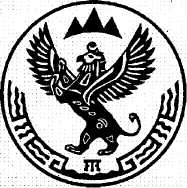 АЛТАЙ РЕСПУБЛИКАКОКСУУ-ООЗЫ АЙМАККОКCУУ-ООЗЫДАГЫ  JУРТ JЕЗЕЕЗИНИН АДМИНИСТРАЦИЯЗЫ649490 с.Усть-Кокса, ул. Советская, 38, тел.8(38848) 22-2-73,факс.8(38848) 22-5-73, E-mail: ukposelenie@mail.ru649490 с.Усть-Кокса, ул. Советская, 38, тел.8(38848) 22-2-73,факс.8(38848) 22-5-73, E-mail: ukposelenie@mail.ru649490 с.Усть-Кокса, ул. Советская, 38, тел.8(38848) 22-2-73,факс.8(38848) 22-5-73, E-mail: ukposelenie@mail.ru